CAMARA MUNICIPAL DE SANTA BRANCASECRETARIA DE FINANÇAS - CNPJ.01.958.948/0001-17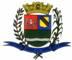 PCA AJUDANTE BRAGA 108 CENTRO SANTA BRANCAData: 27/10/2016 13:36:19Transparência de Gestão Fiscal - LC 131 de 27 de maio 2009 Sistema CECAM (Página: 1 / 1)Relação dos empenhos pagos dia 11 de Outubro de 2016N.Processo Empenho	Fornecedor	Descrição do bem/Serviço adquirido	Modalidade	Licitação	Valor01 - PODER LEGISLATIVO01.00.00.00.0.0000.0000 - DESPESA EXTRAORÇAMENTÁRIA 01.00.00.00.0.0000.0000.0.0111000 - GERAL 01.00.00.00.0.0000.0000.0.0111000.5311 - FICHA0/0	100096/1	7	- Instituto Nacional do Seg01.01.00 - CAMARA MUNICIPAL01.01.00 - CAMARA MUNICIPAL 01.01.00.01.000 - Legislativa 01.01.00.01.31 - Ação Legislativa01.01.00.01.31.0001 - MANUTENÇÃO DA CAMARA 01.01.00.01.31.0001.2001 - MANUTENÇÃO DA CAMARA 01.01.00.01.31.0001.2001.31901300 - OBRIGAÇÕES PATRONAIS 01.01.00.01.31.0001.2001.31901300.0111000 - GERAL 01.01.00.01.31.0001.2001.31901300.0111000.2 - FICHA----------------------19.150,67----------------------19.150,67SANTA BRANCA, 11 de Outubro de 2016EVANDRO LUIZ DE MELO SOUSA1SP147248/0-8CHEFE DA COORD FINANCEIRA, parte descontado dos servidores e vereadores referente a contribuição social de competencia do mes de/05.465,36setembro de 20160/0275/17  - Instituto Nacional do Seg, parte da camara municipal de santa branca referente a contribuiç  ão social de competencia do mes deOUTROS/NÃO APLICÁVEL/012.882,93setembro de 201601.01.00.01.31.0001.2001.33903900 - OUTROS SERVIÇOS DE TERCEIROS - PESSOA JURÍDICA01.01.00.01.31.0001.2001.33903900.0111000 - GERAL01.01.00.01.31.0001.2001.33903900.0111000.5 - FICHA0/011/919  - IMPRENSA OFICIAL DO ESTAD, refere-se a publicação de materia sessao ordinaria no diario oficial de estado executivo 1DISPENSA DE LICITAÇÃO/0184,380/0261/2450  - CIA BRASILEIRA DE SOLUÇOE, refere-se ao pagamento dos vale alimentação dos servidores da camara municipal no mes de outubro deDISPENSA DE LICITAÇÃO/0618,002016 conforme contrato